目  录1.	软硬件版本	32.	准备工作	32.1.	网络接线	32.2.	在线安装ModbusTCP Function	32.2.1.	中国服务器设置	32.2.2.	将TC/BSD设备联网，可以使用ping www.baidu.com测试是否已经联网	42.2.3.	搜索安装包	42.2.4.	Install	42.3.	离线安装方式。	52.3.1.	新建pkg文件夹	52.3.2.	将准备好的安装包拷贝到pkg文件夹里。	52.3.3.	输入doas pkg add/var/cache/pkg/ <packagename> 进行安装。	52.3.4.	重启虚拟机或控制器后就能正常使用了。	53.	操作步骤	53.1.	ModbusTCP配置文件更改	53.1.1.	默认配置文件。	53.1.2.	用户自定义配置文件。	63.2.	ModbusTCP防火墙端口设置	73.2.1.	利用Putty使用命令行的方式进行更改	73.2.2.	利用WinSCP使用更改配置文件的方式更改	83.3.	编写PLC程序	9软硬件版本文章测试功能所用测试环境：控制器硬件：CX5130-0120/4GB控制器安装TC/BSD的版本：FreeBSD：12.1-RELEASE-p10TC/BSD：12.1.20200928093446,1TwinCAT：3.1.4024.10测试电脑版本：Windows：win10 64位。TwinCAT：3.1.4024.10准备工作网络接线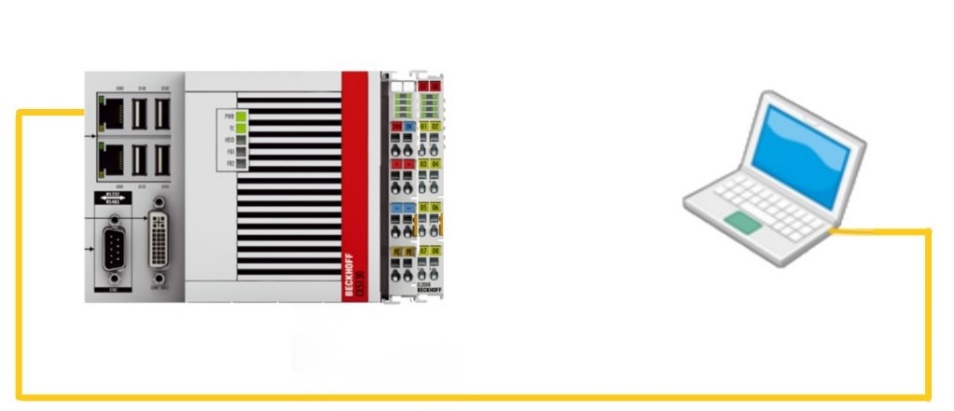 在线安装ModbusTCP Function中国服务器设置必须将服务器切换到中国服务器，才能访问Beckhoff储存库，运行pkgrepo-set命令从默认服务器切换到中国服务器。在命令行窗口输入doas sh /usr/local/share/examples/bhf/pkgrepo-set.sh china命令。注：您可使用doas pkgrepo-set.sh release恢复到默认服务器。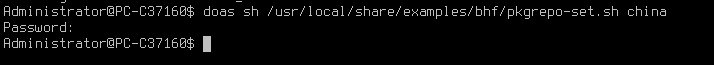 将TC/BSD设备联网，可以使用ping www.baidu.com测试是否已经联网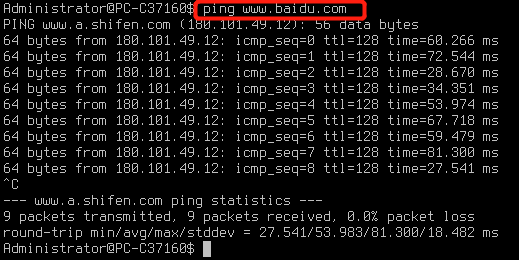 注：TC/BSD设备联网不能配置固定IP，网卡必须为DCHP。使用Ctrl+C退出ping命令。搜索安装包安装前需要先确定下软件包服务器上是否有可用的安装包。注：搜索不区分大小写，只有在后缀为-C的情况下才会区分大小写。在命令行输入pkg search <packagename>，搜索结果在命令行中显示。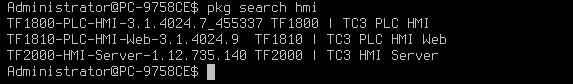 可以使用命令pkg search –R docbook查看安装包的详细信息。<不必要>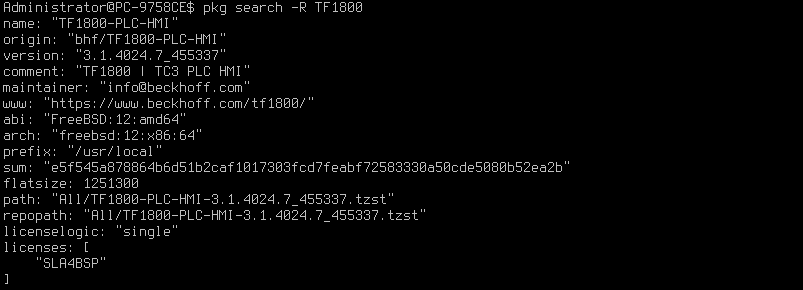 Install在命令行界面输入doas pkg install <packagename>，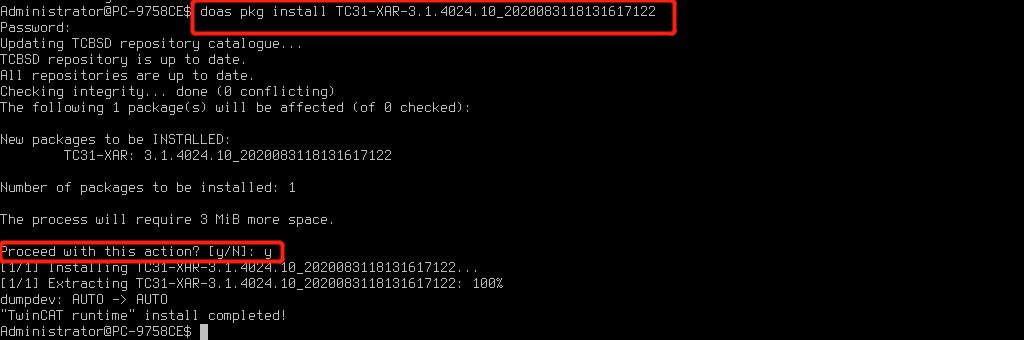 Pkg会自动搜索安装所需要的安装包。输入y，确认安装。重启控制器后安装成功。注：Password为用户登陆密码。默认为1。离线安装方式。如果手里已经有安装包了，可以使用离线安装的方式进行安装。具体步骤参照《杨志伟，TCBSD使用拷安装包的方式安装Function.docx，2020.11.20》注：安装包必须包含所有的依赖安装包，否则安装不成功。新建pkg文件夹如果是第一次安装软件，需要在/var/cache下新建一个pkg文件夹，储存所下载的安装包。将测试所用虚拟机或控制器连接测试电脑，打开WinSCP，在/var/cache文件夹下新建pkg文件夹。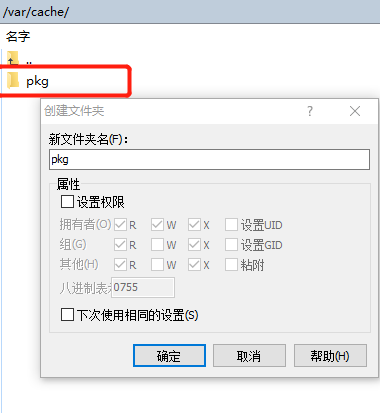 将准备好的安装包拷贝到pkg文件夹里。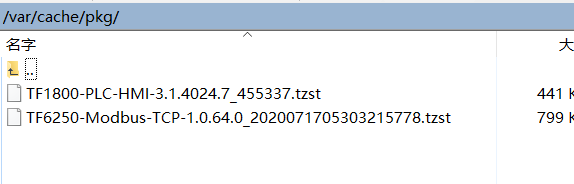 输入doas pkg add/var/cache/pkg/ <packagename> 进行安装。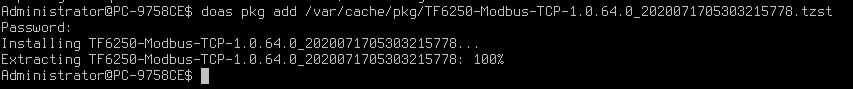 重启虚拟机或控制器后就能正常使用了。可以在命令行输入shutdown -r now进行重启操作步骤ModbusTCP配置文件更改默认配置文件。FreeBSD下默认的modbus配置文件使用的是TC3的默认配置，不过配置文件在TC/BSD里找不到。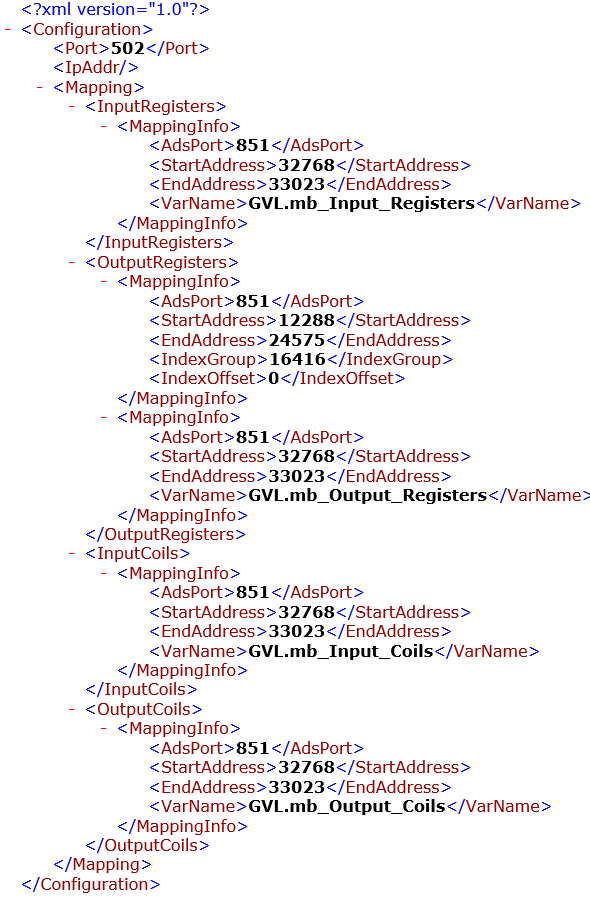 用户自定义配置文件。用户如需要自定义配置文件的话，可以根据下面网址创建一个XML文件，名称为“TcModbusSrv.xml”。利用WinSCP软件将它导入到"/usr/local/etc/TwinCAT/Functions/TF6250-Modbus-TCP/”下。详细信息点击下方链接查看。https://infosys.beckhoff.com/english.php?content=../content/1033/tcmodbussrvce/html/tcmodbussrv_configuration.htm&id=1308453812251520687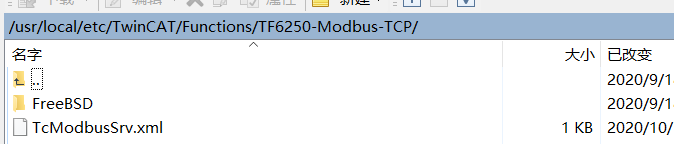 注：配置文件也可以从已安装过的电脑上找到，例如自己电脑安装的是TwinCat3。在C:\TwinCAT\Functions\TF6250-Modbus-TCP\Win32\Server路径下双击TcModbusSrvCfg.exe。在弹出的对话框中点击Export Configuration。导出自己电脑的ModbusTCP配置文件。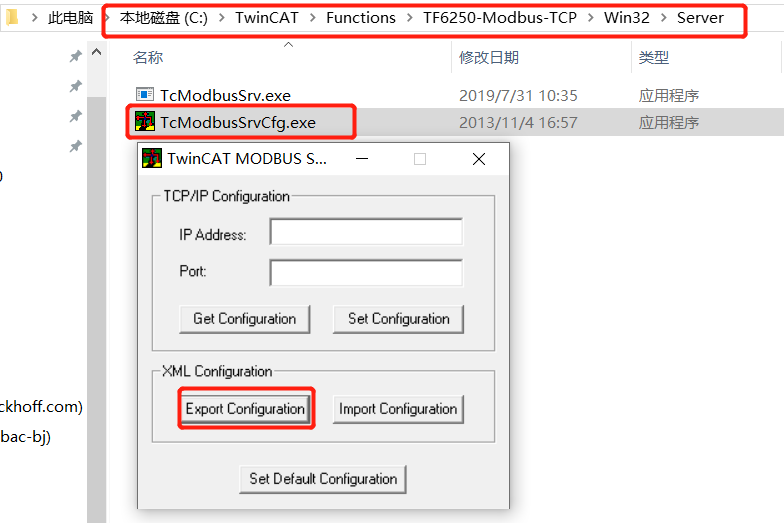 更改后使用WinSCP复制到"/usr/local/etc/TwinCAT/Functions/TF6250-Modbus-TCP/”下路径下。重启控制器后配置更新。ModbusTCP防火墙端口设置TC/BSD默认502端口是关闭的。如果需要进行ModbusTCP通讯，需要在防火墙配置文件中进行添加。利用Putty使用命令行的方式进行更改打开Putty，使用IP地址连接控制器在命令行中输入doas ee /etc/pf.conf打开pf.conf配置文件。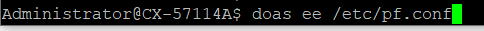 是用箭头导航到末尾添加一行pass quick proto tcp to port 502 keep state创建502端口。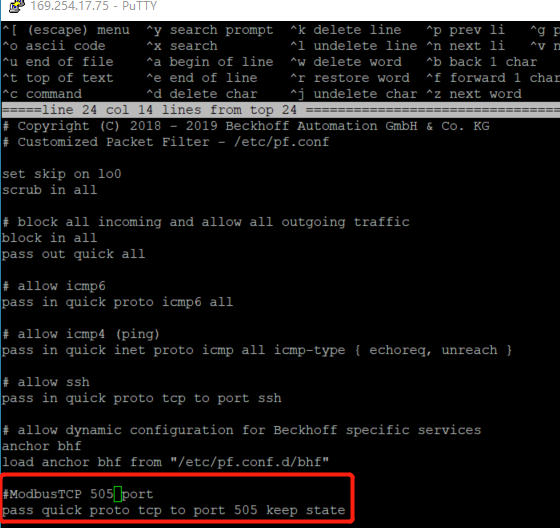 使用[Esc]退出并保存在命令行中输入doas pfctl -f /etc/pf.conf重新加载规则或重启控制器。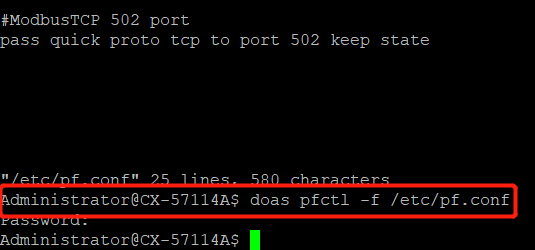 502端口已经成功设置。利用WinSCP使用更改配置文件的方式更改打开Winscp，连上控制器。在/etc/路径下将pf.conf拖拽到自己电脑上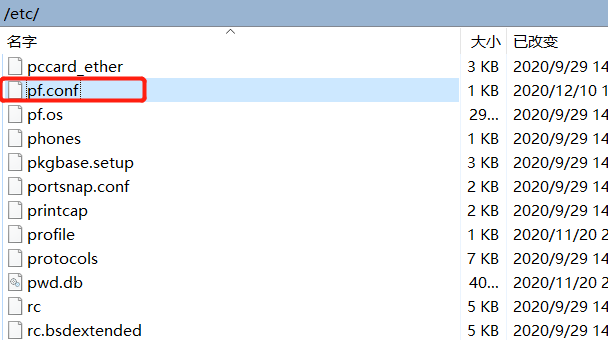 在自己电脑桌面使用记事本打开pf.conf文件。在最后添加pass quick proto tcp to port 502 keep state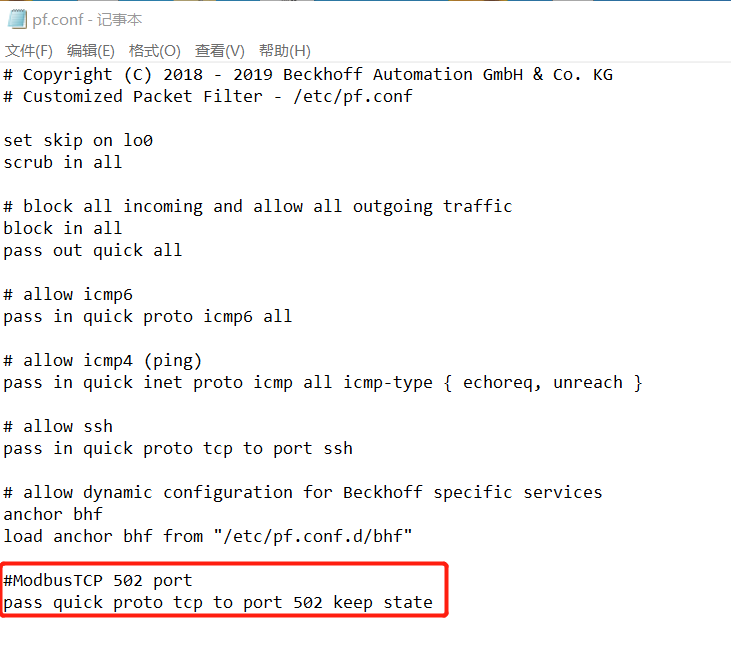 保存，利用WinSCP将文件拷贝并替换到控制器/etc/文件下。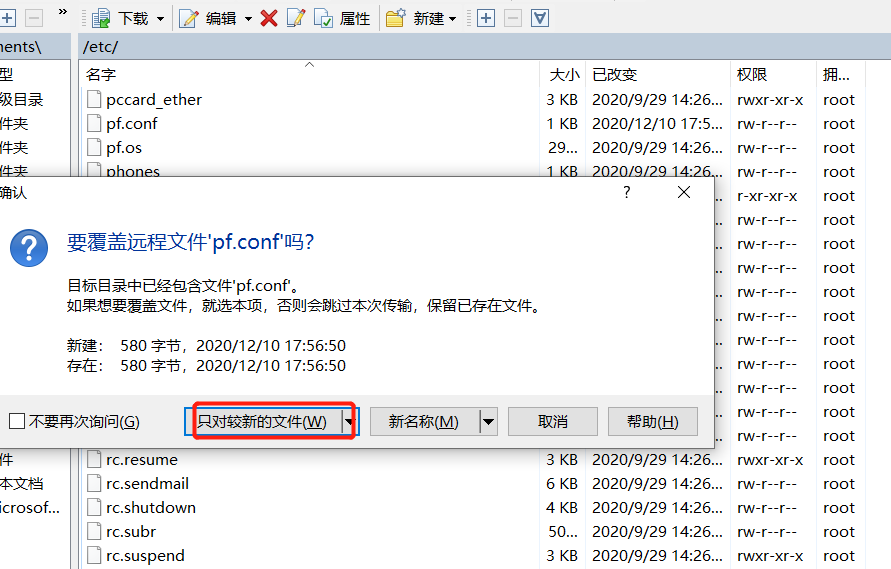 重启控制器，重新加载规则。502端口已经成功设置。编写PLC程序进行ModbusTCP通讯的程序编写，请参考倍福虚拟学院上的培训文档。倍福虚拟学院网址：https://tr.beckhoff.com.cn/course/view.php?id=125注：编写完PLC程序后，如期望进行ModbusTCP通讯，需添加TF6250 TC3 Modbus-TCPLicense。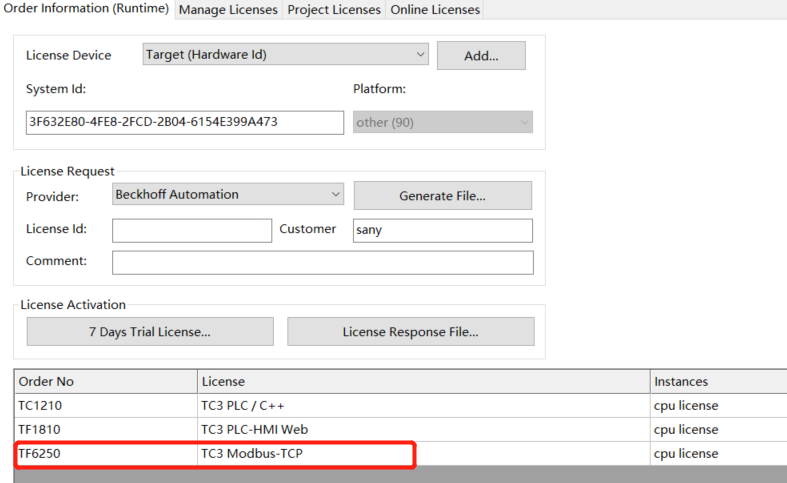 上海（ 中国区总部）中国上海市静安区汶水路 299 弄 9号（市北智汇园）电话: 021-66312666			北京分公司北京市西城区新街口北大街 3 号新街高和大厦 407 室电话: 010-82200036		邮箱: beijing@beckhoff.com.cn		广州分公司广州市天河区珠江新城珠江东路16号高德置地G2603 室电话: 020-38010300/1/2 	邮箱: guangzhou@beckhoff.com.cn		成都分公司成都市锦江区东御街18号 百扬大厦2305 房电话: 028-86202581 	邮箱: chengdu@beckhoff.com.cn		作者：杨志伟职务：技术工程师邮箱：zw.yang@beckhoff.com.cn日期：2021-02-19摘  要：TC/BSD是TwinCAT OS内核和FreeBSD操作系统的结合，作为一个占用空间小的开源操作系统，它分别在技术和软件许可方面满足行业需求。TC/BSD完美支持ModbusTCP通讯。和Wes7上运行的区别主要是如果需要更改配置文件，需要先添加ModbusTCP的配置文件。关键字： TC/BSD，ModbusTCP，TwinCAT3摘  要：TC/BSD是TwinCAT OS内核和FreeBSD操作系统的结合，作为一个占用空间小的开源操作系统，它分别在技术和软件许可方面满足行业需求。TC/BSD完美支持ModbusTCP通讯。和Wes7上运行的区别主要是如果需要更改配置文件，需要先添加ModbusTCP的配置文件。关键字： TC/BSD，ModbusTCP，TwinCAT3附  件：附  件：免责声明：我们已对本文档描述的内容做测试。但是差错在所难免，无法保证绝对正确并完全满足您的使用需求。本文档的内容可能随时更新，如有改动，恕不事先通知，也欢迎您提出改进建议。免责声明：我们已对本文档描述的内容做测试。但是差错在所难免，无法保证绝对正确并完全满足您的使用需求。本文档的内容可能随时更新，如有改动，恕不事先通知，也欢迎您提出改进建议。参考信息：参考信息：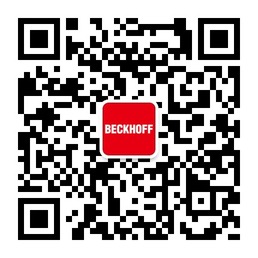 请用微信扫描二维码通过公众号与技术支持交流倍福官方网站：https://www.beckhoff.com.cn在线帮助系统：https://infosys.beckhoff.com/index_en.htm请用微信扫描二维码通过公众号与技术支持交流倍福虚拟学院：https://tr.beckhoff.com.cn/请用微信扫描二维码通过公众号与技术支持交流招贤纳士：job@beckhoff.com.cn技术支持：support@beckhoff.com.cn产品维修：service@beckhoff.com.cn方案咨询：sales@beckhoff.com.cn请用微信扫描二维码通过公众号与技术支持交流